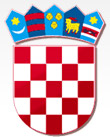 REPUBLIKA HRVATSKAPRIMORSKO-GORANSKA ŽUPANIJA                  GRAD CRES                                  51557 Cres, Creskog statuta 15   Telefon 051/661-950, telefaks 051/571-331     KLASA: 320-01/21-01/1URBROJ: 2170-4-05/1-22-89Cres, 02.  rujna  2022. godineANEKS ZAPISNIKA O ANALIZI PONUDA NAJavnom natječaju za zakup poljoprivrednog zemljišta u vlasništvuRepublike Hrvatske na području Grada CresaPovjerenstvo za zakup na poljoprivrednom zemljištu u vlasništvu Republike Hrvatske na području Grada Cresa (u daljnjem tekstu: Povjerenstvo za zakup) dana 04. ožujka 2022. godine u zgradi Gradske uprave Grada Cresa provelo je analizu pristiglih ponuda  na Javni natječaj za zakup poljoprivrednog zemljišta u vlasništvu Republike Hrvatske na području Grada Cresa (KLASA: 320-01/21-01/1; URBROJ: 2170-4-05/1-22-7).Javni natječaj za zakup poljoprivrednog zemljišta u vlasništvu Republike Hrvatske na području Grada Cresa proveden je temeljem Odluke o raspisivanju javnog natječaja za zakup poljoprivrednog zemljišta u vlasništvu Republike Hrvatske na području Grada Cresa (KLASA: 320-01/21-01/1; URBROJ: 2213/02-01-21-4) koju je donijelo Gradsko vijeće Grada Cresa 13. prosinca 2021. godine.	Javni natječaj za zakup poljoprivrednog zemljišta u vlasništvu Republike Hrvatske na području Grada Cresa objavljen je na internetskim stranicama i oglasnoj ploči Grada Cresa 12. siječnja 2022. godine.Posljednji dan roka za predaju ponuda bio je 11. veljače 2022. godine.	Nakon provedenog postupka i donošenja Odluke o izboru najpovoljnije ponude za zakup poljoprivrednog zemljišta u vlasništvu Republike Hrvatske na području Grada Cresa (dalje: Odluka) od 23. svibnja 2022. godine Odluka je dostavljena Ministarstvu poljoprivrede na davanje suglasnosti. Ministarstvo je svojim očitovanjem od 21. srpnja 2022. godine naložilo izmjenu Odluke te je stoga povjerenstvo dužno u manjem dijelu izmijeniti doneseni Zapisnik o analizi ponuda (dalje: Zapisnik) i prijedlog Odluke.Započeto u 09:00 satiU analizi pristiglih ponuda sudjelovali su sljedeći članovi povjerenstva:Luka Vuković Župan, pravnikUgo Toić, agronomMarko Dujmović, geodetEliana Zec Solina, vijećnicaSanja Tomić, vijećnicaZapisničar: Marko FerloraČlanak 1.U dijelu Zapisnika u kojem su utvrđene nevažeće ponude mijenja se točka 4. koja sada glasi:Ponuda Zorana Kremenića (r.br. 23.) je nevažeća u odnosu na PTC 218, 219, 220 i 221 jer je ponuditelj dostavio objedinjeni gospodarski program za sve PTC-ove, a kasnijom izjavom potvrdio je da se gospodarski program odnosi na PTC 217.Članak 2.U dijelu Zapisnika u kojem su utvrđene nevažeće ponude mijenja se točka 7. koja sada glasi:Ponuda UO Cezo, vl. Aldo Cesarić  (r.br.30) je nevažeća u odnosu na PTC 106, 211, 212 jer je ponuditelj dostavio objedinjeni gospodarski program za sve PTC-ove, a kasnijom izjavom potvrdio je da se gospodarski program odnosi na PTC 120.Članak 3.U dijelu analize najpovoljnijih ponuda po PTC-ima izostavlja se analiza za PTC 166 (kč.br. 6507/2 k.o. Cres). Navedeni PTC izostavlja se iz Natječaja pošto je po očitovanju Ministarstva poljoprivrede zaključeno da ne može biti predmet Natječaja jer je po načinu upotrebe u katastru evidentiran kao šuma.Članak 4. U dijelu analize najpovoljnijih ponuda po PTC-ima mijenja se analiza za PTC broj 120 koji sada glasi:Za PTC 120 (k.č. 2454/1) k.o. Cres pristiglo je šest (6) ponuda: CRESANKA DD, MITOŠ AAA j.d.o.o., OPG BRNIĆ ROBERTO, OPG MAGRIŽ LEONARDO UTMAR, RACICA d.o.o. i UO CEZO, VL. ALDO CESARIĆ. Najpovoljniji ponuditelj je OPG Magriž, Leonardo Utmar jer ispunjava kriterij iz članka 3. stavak 1. ad. e) i dodatni kriterij iz članka 3. stavak 2. ad. f) Javnog natječaja s ponuđenom zakupninom od 685,96 kn. Za PTC 217 (k.č. 8901, 8902, 8903, 8904, 8905, 8907 i 8908) k.o. Cres pristigle su dvije (2) ponude:  NINA KRPAN i OPG ZORAN KREMENIĆ.Najpovoljniji ponuditelj je OPG Zoran Kremenić jer ispunjava kriterij iz članka 3. stavak 1. ad. g) Javnog natječaja s ponuđenom zakupninom od 228,54 kn. Članak 5.U ostalom dijelu Zapisnik ostaje nepromijenjen.Završeno u 09.40 satiČlanovi Povjerenstva:1. Luka Vuković Župan____________________2. Ugo Toić, _____________________3. Marko Dujmović_______________________4. Eliana Zec Solina_______________________5. Sanja Tomić___________________________Zapisničar: Marko Ferlora________________________OPĆINA/GRADGRAD CRESGRAD CRESGRAD CRESGRAD CRESGRAD CRESGRAD CRESJAVNI NATJEČAJ ZA ZAKUP OD12. SIJEČNJA 2022. GODINE12. SIJEČNJA 2022. GODINE12. SIJEČNJA 2022. GODINE12. SIJEČNJA 2022. GODINE12. SIJEČNJA 2022. GODINE12. SIJEČNJA 2022. GODINEK.O.CRESCRESCRESCRESCRESCRESPTC/K.Č.BR.PTC BR. 120, K.Č. 2454/1PTC BR. 120, K.Č. 2454/1PTC BR. 120, K.Č. 2454/1PTC BR. 120, K.Č. 2454/1PTC BR. 120, K.Č. 2454/1PTC BR. 120, K.Č. 2454/1KRITERIJKRITERIJPONUDITELJ 1PONUDITELJ 2PONUDITELJ 3PONUDITELJ 4PONUDITELJ 5PONUDITELJ 6CRESANKA DDMITOŠ AAA j.d.o.o.OPG BRNIĆ ROBERTOOPG MAGRIŽ, LEONARDO UTMARRACICA d.o.o.UO CEZO, vl. ALDO CESARIĆ1. STOČAR KOJEM NEDOSTAJE POVRŠINA U ODNOSU NA BROJ UVJETNIH GRLANOSITELJ OPG-a/VLASNIK POLJOPRIVREDNOG OBRTA/ PRAVNA OSOBA U RANGU MIKRO I MALIH PODUZEĆA1. STOČAR KOJEM NEDOSTAJE POVRŠINA U ODNOSU NA BROJ UVJETNIH GRLAPOLJOPRIVREDA OSNOVNA DJELATNOST1. STOČAR KOJEM NEDOSTAJE POVRŠINA U ODNOSU NA BROJ UVJETNIH GRLA3 GODINE DO OBJAVE NAJTEČAJA VLASNIK ILI POSJEDNIK STOKE1. STOČAR KOJEM NEDOSTAJE POVRŠINA U ODNOSU NA BROJ UVJETNIH GRLA3 GODINE DO OBJAVE NAJTEČAJA IMA PREBIVALIŠTE/SJEDIŠTE /PROIZVODNI OBJEKT U FUNKCIJI POLJOPRIVREDENE PROIZVODNJE NA PODRUČJU JLS1. STOČAR KOJEM NEDOSTAJE POVRŠINA U ODNOSU NA BROJ UVJETNIH GRLABROJ UVJETNIH GRLA	1. STOČAR KOJEM NEDOSTAJE POVRŠINA U ODNOSU NA BROJ UVJETNIH GRLAPOVRŠINE KOJE KORISTI1. STOČAR KOJEM NEDOSTAJE POVRŠINA U ODNOSU NA BROJ UVJETNIH GRLAPOVRŠINE KOJE NEDOSTAJU + 10 %2. DOSADAŠNJI POSJEDNIKPOLJOPRIVREDA PRIMARNA DJELATNOST2. DOSADAŠNJI POSJEDNIKMIRNI POSJED NA TEMELJU UGOVORA KOJI SU ISTEKLI2. DOSADAŠNJI POSJEDNIKMIRNI POSJED NAJMANJE 5 GODINA2. DOSADAŠNJI POSJEDNIKISPUNIO SVE OBVEZE IZ UGOVORA KOJI JE ISTEKAO/GOSPODARSKI PROGRAM3. MLADI POLJOPRIVREDNIKNOSITELJ OPG-a/VLASNIK POLJOPRIVREDNOG OBRTA3. MLADI POLJOPRIVREDNIKDO OBJAVE NATJEČAJA NIJE NAVRŠIO 41 GODINU3. MLADI POLJOPRIVREDNIK3 GODINE DO OBJAVE NATJEČAJA UPISAN U UPISNIK POLJOPRIVREDNIKA3. MLADI POLJOPRIVREDNIK3 GODINE DO OBJAVE NATJEČAJA IMA SJEDIŠTE/ PROIZVODNI OBJEKT U FUNKCIJI POLJOPRIVREDENE PROIZVODNJE NA PODRUČJU JLS4. POLJOPRIVREDA PRIMARNA DJELATNOSTNOSITELJ OPG-a4. POLJOPRIVREDA PRIMARNA DJELATNOSTPOLJOPRIVREDA PRIMARNA DJELATNOST4. POLJOPRIVREDA PRIMARNA DJELATNOSTUPISAN U UPISNIK POLJOPRIVREDNIKA4. POLJOPRIVREDA PRIMARNA DJELATNOST3 GODINE DO OBJAVE NATJEČAJA IMA SJEDIŠTE/ PROIZVODNI OBJEKT U FUNKCIJI POLJOPRIVREDENE PROIZVODNJE NA PODRUČJU JLS5. FIZIČKE ILI PRAVNE OSOBE S PODRUČJA JLS3 GODINE DO OBJAVE NATJEČAJA IMA PREBIVALIŠTE/SJEDIŠTE/ PROIZVODNI OBJEKT U FUNKCIJI POLJOPRIVREDENE PROIZVODNJE NA PODRUČJU JLSXXx6. ZADRUGE I TRGOVAČKA DRUŠTVAREGISTRIRANI ZA OBAVLJANJE POLJOPRIVREDNE DJELATNOSTI6. ZADRUGE I TRGOVAČKA DRUŠTVA3 GODINE DO OBJAVE NATJEČAJA UPISAN U UPISNIK POLJOPRIVREDNIKA7. FIZIČKE I PRAVNE OSOBE KOJE SE BAVE POLJOPRIVREDNOM PROIZVODNJOMxX8. OSTALE FIZIČKE I PRAVNE OSOBE KOJE SE NAMJERAVAJU BAVITI POLJOPRIVREDNOM PROZVODNJOMxDODATNI KRITERIJIDODATNI KRITERIJIDODATNI KRITERIJIDODATNI KRITERIJIDODATNI KRITERIJI1. EKONOMSKA VRIJEDNOST PG 8 000-100.000 EXX2. VRSTA POLJOPRIVREDNE PROIZVODNJEPOVRTLARSTVO2. VRSTA POLJOPRIVREDNE PROIZVODNJEVOĆARSTVO (OSIM ORAHA)2. VRSTA POLJOPRIVREDNE PROIZVODNJEVINOGRADARSTVO2. VRSTA POLJOPRIVREDNE PROIZVODNJEMASLINARSTVOXxXXxx3. SJEMENSKA PROIZVODNJA4. OBRAZOVANJE IZ PODRUČJA POLJOPRIVREDEx5. NOSITELJ OBITELJSKOG POLJOPRIVREDNOG GOSPODARSTVA KOJI JE HRVATSKI BRANITELJ IZ DOMOVINSKOG RATA, ILI JE DIJETE SMRTNO STRADALOG ILI NESTALOG HRVATSKOG BRANITELJA6. VEĆI BROJ ČLANOVA OBITELJSKOG POLJOPRIVREDNOG GOSPODARSTVA117. DULJE VRIJEME UPISAN U UPISNIK POLJOPRIVREDNIKA31.01.2003.09.02.2022.20.12.2016.08.05.2017.01.12.2010.CIJENA685,96 kn685,95 kn685,96 kn685,96 kn685,96 kn685,96 knNAPOMENAPRIJEDLOG NAJPOVOLJNIJEG PONUDITELJAPRIJEDLOG NAJPOVOLJNIJEG PONUDITELJAOPG MAGRIŽ, LEONARDO UTMAROPG MAGRIŽ, LEONARDO UTMAROPG MAGRIŽ, LEONARDO UTMAROPG MAGRIŽ, LEONARDO UTMAROPG MAGRIŽ, LEONARDO UTMAROPG MAGRIŽ, LEONARDO UTMAROPĆINA/GRADGRAD CRESGRAD CRESGRAD CRESGRAD CRESJAVNI NATJEČAJ ZA ZAKUP OD12. SIJEČNJA 2022. GODINE12. SIJEČNJA 2022. GODINE12. SIJEČNJA 2022. GODINE12. SIJEČNJA 2022. GODINEK.O.CRESCRESCRESCRESPTC/K.Č.BR.PTC BR. 217, k.č.br. 8901, 8902,8903,8904,8905,8907 I 8908 PTC BR. 217, k.č.br. 8901, 8902,8903,8904,8905,8907 I 8908 PTC BR. 217, k.č.br. 8901, 8902,8903,8904,8905,8907 I 8908 PTC BR. 217, k.č.br. 8901, 8902,8903,8904,8905,8907 I 8908 KRITERIJKRITERIJPONUDITELJ 1PONUDITELJ 2PONUDITELJ 3NINA KRPANOPG Zoran Kremenić1. STOČAR KOJEM NEDOSTAJE POVRŠINA U ODNOSU NA BROJ UVJETNIH GRLANOSITELJ OPG-a/VLASNIK POLJOPRIVREDNOG OBRTA/ PRAVNA OSOBA U RANGU MIKRO I MALIH PODUZEĆA1. STOČAR KOJEM NEDOSTAJE POVRŠINA U ODNOSU NA BROJ UVJETNIH GRLAPOLJOPRIVREDA OSNOVNA DJELATNOST1. STOČAR KOJEM NEDOSTAJE POVRŠINA U ODNOSU NA BROJ UVJETNIH GRLA3 GODINE DO OBJAVE NAJTEČAJA VLASNIK ILI POSJEDNIK STOKE1. STOČAR KOJEM NEDOSTAJE POVRŠINA U ODNOSU NA BROJ UVJETNIH GRLA3 GODINE DO OBJAVE NAJTEČAJA IMA PREBIVALIŠTE/SJEDIŠTE /PROIZVODNI OBJEKT U FUNKCIJI POLJOPRIVREDENE PROIZVODNJE NA PODRUČJU JLS1. STOČAR KOJEM NEDOSTAJE POVRŠINA U ODNOSU NA BROJ UVJETNIH GRLABROJ UVJETNIH GRLA	1. STOČAR KOJEM NEDOSTAJE POVRŠINA U ODNOSU NA BROJ UVJETNIH GRLAPOVRŠINE KOJE KORISTI1. STOČAR KOJEM NEDOSTAJE POVRŠINA U ODNOSU NA BROJ UVJETNIH GRLAPOVRŠINE KOJE NEDOSTAJU + 10 %2. DOSADAŠNJI POSJEDNIKPOLJOPRIVREDA PRIMARNA DJELATNOST2. DOSADAŠNJI POSJEDNIKMIRNI POSJED NA TEMELJU UGOVORA KOJI SU ISTEKLI2. DOSADAŠNJI POSJEDNIKMIRNI POSJED NAJMANJE 5 GODINA2. DOSADAŠNJI POSJEDNIKISPUNIO SVE OBVEZE IZ UGOVORA KOJI JE ISTEKAO/GOSPODARSKI PROGRAM3. MLADI POLJOPRIVREDNIKNOSITELJ OPG-a/VLASNIK POLJOPRIVREDNOG OBRTA3. MLADI POLJOPRIVREDNIKDO OBJAVE NATJEČAJA NIJE NAVRŠIO 41 GODINU3. MLADI POLJOPRIVREDNIK3 GODINE DO OBJAVE NATJEČAJA UPISAN U UPISNIK POLJOPRIVREDNIKA3. MLADI POLJOPRIVREDNIK3 GODINE DO OBJAVE NATJEČAJA IMA SJEDIŠTE/ PROIZVODNI OBJEKT U FUNKCIJI POLJOPRIVREDENE PROIZVODNJE NA PODRUČJU JLS4. POLJOPRIVREDA PRIMARNA DJELATNOSTNOSITELJ OPG-a4. POLJOPRIVREDA PRIMARNA DJELATNOSTPOLJOPRIVREDA PRIMARNA DJELATNOST4. POLJOPRIVREDA PRIMARNA DJELATNOSTUPISAN U UPISNIK POLJOPRIVREDNIKA4. POLJOPRIVREDA PRIMARNA DJELATNOST3 GODINE DO OBJAVE NATJEČAJA IMA SJEDIŠTE/ PROIZVODNI OBJEKT U FUNKCIJI POLJOPRIVREDENE PROIZVODNJE NA PODRUČJU JLS5. FIZIČKE ILI PRAVNE OSOBE S PODRUČJA JLS3 GODINE DO OBJAVE NATJEČAJA IMA PREBIVALIŠTE/SJEDIŠTE/ PROIZVODNI OBJEKT U FUNKCIJI POLJOPRIVREDENE PROIZVODNJE NA PODRUČJU JLS6. ZADRUGE I TRGOVAČKA DRUŠTVAREGISTRIRANI ZA OBAVLJANJE POLJOPRIVREDNE DJELATNOSTI6. ZADRUGE I TRGOVAČKA DRUŠTVA3 GODINE DO OBJAVE NATJEČAJA UPISAN U UPISNIK POLJOPRIVREDNIKA7. FIZIČKE I PRAVNE OSOBE KOJE SE BAVE POLJOPRIVREDNOM PROIZVODNJOMx8. OSTALE FIZIČKE I PRAVNE OSOBE KOJE SE NAMJERAVAJU BAVITI POLJOPRIVREDNOM PROZVODNJOMXDODATNI KRITERIJIDODATNI KRITERIJIDODATNI KRITERIJIDODATNI KRITERIJIDODATNI KRITERIJI1. EKONOMSKA VRIJEDNOST PG 8 000-100.000 E2. VRSTA POLJOPRIVREDNE PROIZVODNJEPOVRTLARSTVOx2. VRSTA POLJOPRIVREDNE PROIZVODNJEVOĆARSTVO (OSIM ORAHA)x2. VRSTA POLJOPRIVREDNE PROIZVODNJEVINOGRADARSTVO2. VRSTA POLJOPRIVREDNE PROIZVODNJEMASLINARSTVOXx3. SJEMENSKA PROIZVODNJA4. OBRAZOVANJE IZ PODRUČJA POLJOPRIVREDE5. NOSITELJ OBITELJSKOG POLJOPRIVREDNOG GOSPODARSTVA KOJI JE HRVATSKI BRANITELJ IZ DOMOVINSKOG RATA, ILI JE DIJETE SMRTNO STRADALOG ILI NESTALOG HRVATSKOG BRANITELJA6. VEĆI BROJ ČLANOVA OBITELJSKOG POLJOPRIVREDNOG GOSPODARSTVA7. DULJE VRIJEME UPISAN U UPISNIK POLJOPRIVREDNIKACIJENA228,54 kn228,54 knNAPOMENAPRIJEDLOG NAJPOVOLJNIJEG PONUDITELJAPRIJEDLOG NAJPOVOLJNIJEG PONUDITELJAOPG Zoran KremenićOPG Zoran KremenićOPG Zoran Kremenić